Павлодар мемлекеттік университетіС. Торайғыров атындағы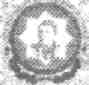 Ғылыми кітапханаакадемик С. Бейсембаев атындағы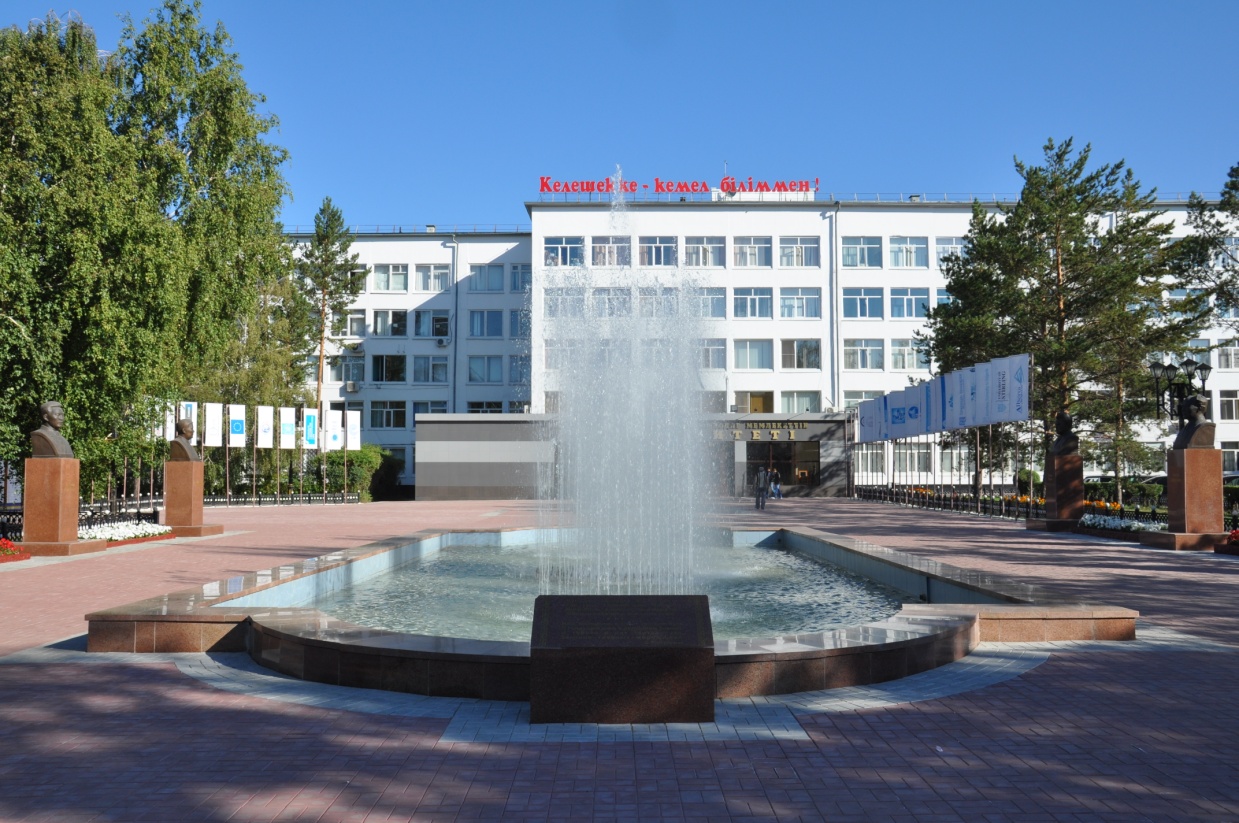 КӨМЕКШІ КӨРСЕТКІШМАТЕРИАЛДАРҒАІХ ТОРАЙҒЫРОВ ОҚУЛАРЫ " ХАЛЫҚАРАЛЫҚ ҒЫЛЫМИ-ПРАКТИКАЛЫҚ КОНФЕРЕНЦИЯСЫ»Павлодар, 2018"ХVIII Сәтбаев оқулары" атты жас ғалымдар, магистранттар, студенттер мен оқушылардың халықаралық ғылыми конференциясының материалдарына қосымша көрсеткіштер / С.Торайғыров атындағы ПМУ академик С. Бейсембаев атындағы КҮКАБ. - Павлодар, 2018. – 24 б.Құрастырушылар: Бораналинова А. К.Кайсина Г. К.Камзина К.Макаренко Т. А.Супрунова Т. В.АлғысөзАталған көмекші көрсеткіш "IX Торайғыров оқулары"Халықаралық ғылыми-практикалық конференциясының материалдарына құрастырылған.Көрсеткіш жеті томның мазмұнын көрсетеді және екі бөлімнен тұрады: "көрсеткіш айдарлар" және "атаулы көрсеткіш". Айдар көрсеткіші көлемнің құрылымына кіретін барлық секцияларды шоғырландырады. Бөлімдер реттік нөмірлерге сәйкес тізімделеді, ал әрқайсысына қарама-қарсы осы бөлімнің жарияланымдары көрсетілген.Атаулы көрсеткіш жарияланымдары басылымға орналастырылған авторлардың толық тізбесін береді. Онда авторлардың барлық тегі алфавиттік тәртіппен орналасқан. Фамилияның жанында қалың шрифт томның нөмірін көрсетеді, ал сызықша арқылы – белгілі бір мақала басылған бет.Көрсеткіш сұраныстардың жедел және сапалы орындалуын қамтамасыз етеді, студенттерге, оқытушыларға ақпарат іздеуде үлкен көмек көрсетеді.Айдар көрсеткішіСекциялар	С. Торайғыровтың және Павлодар облысының басқа белгілі  тумаларының мәдени және рухани мұрасы = Культурное и духовное наследие С. Торайгырова и других знаменательных выходцев Павлодарской области : т. 1.	«Болашаққа бағдар: рухани жаңғыру» бағдарламасы = Программа «Рухани жаңғыру»: модернизация общественного сознания : т. 1.	Еңбек нарығы мен білім беру қызметтерінің қазіргі жағдайы =  Современное состояние рынков труда и образовательных услуг :      т. 1.	Қaзіргi кездегі оқу үрдісінің барысы және көптілді білім берудің  дамуы = Современный образовательный процесс и развитие полиязычного образования : т. 1.	Психология ғылымы дамуының мәселелері. Көшбасшы психологиясы = Проблемы развития психологической науки. Психология лидерства : т. 1.БАҚ дамуының үрдісі және журналистикадағы замануи медиатехнологиялар = Тенденции развития СМИ и современные  медиатехнологии в журналистике : т. 2    	Әдебиет және филологияның өзекті мәселелері = Актуальные вопросы литературы и филологии : т. 2    Тарих, археология және этнографияның маңызды мәселелері =Актуальные вопросы истории, археологии и этнографии : т. 2    Әлеуметтік-гуманитарлық ғылымдар. Көшбасшылық философиясы = Социально-гуманитарные науки. Философия успеха: т. 2    Биология және экологиялық өзекті мәселелері, табиғи ресурстарды қолдану және техногендік ластану = Актуальные проблемы биологии и экологии, использования природных ресурсов и техногенное загрязнение : т. 3Географиялық зерттеулердің қазіргі көрінісі = Современные аспекты географических исследований : т. 3Туризм  елдің дамуындағы ең перспективалық  салалардың бірі = Туризм как одна из перспективных отраслей в развитии страны : т. 3Тұрғындардың денсаулық жайының өзекті мәселелері. Дене шынықтыру және спорт = Актуальные проблемы состояния здоровья населения. Физическая культура и спорт : т. 3Биотехнологиялар және ауыл шаруашылық өнімдерін қайта өңдеу = Биотехнологии и переработка сельскохозяйственной продукции : т. 3Өсімдік шаруашылығының дамуы = Развитие растениеводства : т. 3Кооперациялар мен ауіыл шаруашылығы кәсіпорындарын дамыту = Развитие кооперации и сельскохозяйственных предприятий: т. 3Мемлекеттік басқару және мемлекеттік қызмет = Государственное управление и государственная служба : т. 4Павлодар облысының экономикасы : ахуалы, мәселелері, болашағы = Экономика Павлодарской области : состояние, проблемы, перспективы : т. 4Қаржы мен есептің қазіргі мәселелері = Современные проблемы финансов и учёта : т. 4Павлодар облысының құқықтық жүйесінің даму бағыты = Направления развития правовой системы Павлодарской области : т. 4 	Металлургиялық кластердің қазіргі жағдайы және дамуы = Современное состояние и развитие металлургического кластера : т. 5          Қазіргі кезеңдегі машина жасаудың индустриялық –инновациялық дамуы = Индустриально-инновационное развития  машиностроения на современном этапе : т. 5 Көлік инфрақұрылымы мен тасымал үдерісінің ахуалы және дамуы = Состояние и развитие транспортной инфраструктуры и перевозочного процесса : т. 5  Мұнай және газ саласының қазіргіахуалы = Современное состояние нефтегазовой отрасли :  т. 6   Кәсіпорындардағы өнеркәсіптік қауіпсіздік = Промышленная безопасность на предприятиях : т. 6   	Энергетиканың дамуы = Развитие энергетики : т. 7.	Автоматтандыру мен телекоммуникациялардың дамуы = Развитие автоматизации и телекоммуникации : т. 7.	Заманауи ақпараттық-коммуникациялық технологиялар = Современные информационно-коммуникационныетехнологии : т. 7.	Өнеркәсіптік, азаматтық және көлік құрылысы = Промышленное, гражданское и транспортное строительство : т . 7.	Құрылыс материалдарының өндірісі = Производство строительных материалов : т. 7.Секция бөлімшелеріАлаш Орда және Тәуелсіз Қазақстан: тарихи сабақтастық пентағлым = Алаш Орда и Независимый Казахстан: значение и историческая преемственность : т. 1.Қазақ филологиясы = Казахская филология : т. 2Орыс филологиясы = Русская филология : т. 2Шетел тілдер филологиясы =Иностранная филология : т. 2Атаулы көрсеткішAimolda А. Е. 1 – 168Akhmetov Т. М. 7 – 22, 30Akimbekova N. Z. 3 – 5Akylbekov A. K. 5 – 137Aryngazin K. Sh. 6 – 264Baigazinova A. T. 5 –146Baizakova N. O. 3 – 121Barukin A. S. 7 – 13Batyrkhanova G. B. 2 – 184Bekshe D. 4 – 10Elmuratov G. Zh. 4 – 10Grebenyuk D. D. 1 – 234Ibrayeva A. 2 – 166Ibrayeva E. M. 6 – 294Kairbaev R. E. 5 – 146Kamysbayeva K. K. 3 – 121Kansattarova A. S. 4 – 258Kavdar А. В. 7 – 22, 30Kaydar М. В. 7 – 22, 30Kazybayeva S. M. 6 – 264Khokhlova A. G. 3 – 121Kondratieva A. V. 5 – 198Kopaeva A. K. 2 – 12Kucinic Mladen 3 – 5Kulakhmetova M. S. 5 – 137,146,204, 207Kupeeva Zh. S. 1 – 234Makenov Е. R. 7 – 22, 30Markova S. Yu. 5 – 198Markowsky V. P. 7 – 22, 30Miller S. A. 5 – 204Musina A. Zh. 4 – 258Mustafa S. K. 5 – 207Novossyolova Y. A. 2 – 166Shapkenov В. К. 7 – 22, 30Shukurbaeva A. K. 6 – 294Taganova N. P. 3 – 121Temerbaeva M. V. 3 – 206Temerbayeva Zh. A. 1 – 168Zaurbekova R. P. 3 – 121Zhingulova G. 3 – 206Zhumabekova D. 2 – 12Абдалимова Ж. С. 1 – 70Абдираимов Н. Э. 5 – 264Абдиркенова А. Қ. 2 – 5Абдрахман Р. М. 5 – 5Абдрахман С. А. 7 – 151Абдрахманова А. Н. 4 – 62Абдуллина Г. Г. 6 – 182Абдуллина К. Н. 2 – 200Абдурахманов Н. А. 2 – 210Абдырова А. О. 2 – 27Абейльдинова А. Р. 1 – 190Абенова А. Е. 1 – 197Абенова А. Т. 7 – 155, 159, 165, 173Абетов Р. М. 5 – 107Абжанова Д. Е. 7 – 179Абзулдинов Е. К. 4 – 66Абиева Г. Б. 3 – 10Абикенова А. Қ. 1 – 201Абилдинов Р. Р. 6 – 214Абильдин Т. С. 6 – 23Абильманова Ш. К. 6 – 216Абимульдина С. Т. 3 – 59, 183, 211Абисаликов Е. Д. 4 – 29Абишев А. А. 5 – 58,113Абишева Г. Е. 6 – 223Абишева М. Ж. 5 – 125Абишева М. С. 5 – 113Абраманова Ш. 2 – 197Абылхасанов Т. Ж. 3 – 68Аглакова Д. А. 6 – 5Агумбаева А. Е. 3 – 307; 5 – 130Адилбек К. 3 – 249Адильбекова К. Б. 5 – 236Ажибаев Ж. А. 5 – 247Азгалиева А. К. 1 – 114Азгалиева А. К. 2 – 31Аитимова Р. Қ. 1 – 207Айгонова А. Е. 1 – 347Айгужинова Д. З. 4 – 237Айдарбекова Г. С. 1 –88Айдаргалин Р. Б. 6 – 13Айтказина Н. 1 – 183Айтқалиев Б. Б. 6 –20Айтмагамбетова М. Б. 4 – 5Айтмұхамет Ж. А. 7 – 138, 144Актанова Г. К. 1 – 141Актураева А. У. 7 – 165Алдунгарова А. К. 5 – 8, 37, 81; 6 – 216, 223, 232, 237, 245, 363Алеева С. Х. 5 – 141Алиев Э. Б. 7 – 263Алимбетов Ж. А. 7 – 128Алимова А. К. 2 – 34Алтыбаева А. К. 3 – 292Альжанова Ж. А. 4 – 72Альмишев У. Х. 3 – 280, 284, 286, 303Альмишев Ұ. Х. 3 – 258Альмишева Т. У. 3 – 267, 301Альмуханов С. Х. 2 – 256Амангельдинова А. Е. 3 – 174Аманжолова М. Б. 1 – 64Амантай А. 1 – 213 Амринова Ү. 2 – 66Анарбаева М. К. 6 – 23Анварбек Б. Р. 6 – 27Аникина И. Н. 3 – 177Антикеева С. К. 1 –122Арықбаев Ғ. 3 – 50Арынгазин К. Ш. 3 – 16; 6 – 250, 257, 267, 273,275Арынова С. М. 1 – 41Асаинов Г. Ж. 7 – 5Асаинова А. Е. 1 – 285Асамбаев А. Б. 6 – 31Аскарова Г. М. 3 – 22Атаджанов М. Г. 5 – 241Атажанова Б. А. 3 – 115Аубакиров А. М. 5 – 98Аубакиров Т. К. 5 –14, 119Аушахманова А. Ж. 7 – 213Ахамбаева Н. К. 6 – 35Ахмеджанов А. Б. 4 – 298Ахмедьянов Е. С. 6 – 55, 126Ахмедьянова Г. К. 6 – 55, 126Ахмедьяр Б. 1 – 217Ахметкалиев М. Д. 6 – 250Ахметов А. К. 6 – 42Ахметов А. Т. 6 – 46Ахметова А. Н. 6 – 51Ахметова Г. Ғ. 3 – 4; 4 – 3Ахметова М. А. 3 – 29Ахметова У. Е. 7 – 276Ахмульдинов Б. Т. 2 – 205Ашимова А. К. 7 – 9Аширбаев Р. С. 3 – 102Әбілтай Ж. Е. 4 – 237, 286Әбішева А. Ә. 2 – 238Әділ О. Б. 6 –278Әлжан Ә. Ж. 6 – 55Әліпаева А. Қ. 2 – 53Әубәкір С. С. 1 – 308Баева Е. А. 1 – 401Байбуринова Т. Б. 2 – 249Байгазинова А. Т. 5 – 148Байкенова Н. Б. 7 – 122Баймуханов А. Т. 3 – 127Байтемирова А. К. 3 – 33Байтенова Г. Б. 1 – 351Байтлесова Д. Т. 1 – 55Бакелова А. Б. 2 – 144Бакиров А. Г. 5 – 58Балтабаев Е. С. 3 – 115, 133, 138Балтабаева Д. К. 6 – 378Бапьянова Р. Б. 4 – 78Батал М. М. 7 – 122Батешов Е. А. 2 – 9Батык М. А. 3 – 107Бахбаева С. А. 3 – 37, 53Бахтибаев А. А. 2 – 210Бгатова Н. П. 3 – 37Бегимтаев А. И. 2 – 287Беисова А. Е. 2 – 269Беисова С. К. 4 – 305Бейсекеева А. А. 6 – 288Бейсембаев М. К. 6 – 214, 288Бейсембай Е. 4 – 174Беккулова А. А. 2 – 214Бекмұхамбет А. Ж. 5 – 18Бекниязова Г. И.Бекниязова Г. И. 1 –. 225Бексултанов Е. С. 5 – 23Бектемирова А. Т. 5 – 152Бектурганов Ж. Ш. 7 – 257Бектурсын З. Н. 4 – 311Бекшенов М. Т. 4 – 84Бергенбек А. 2 – 68Берикова А. Т. 3 – 75Биарыстанов М. А. 6 – 65Билялова Б. А. 5 – 130Бирюкова О. В. 6 – 60Богомолов А. В. 5 – 52Болат А. 2 – 104Болаткулов Д. Д. 5 – 156Болкоева М. Л. 2 – 218Боранбаева А. Н. 3 – 138Бороденко В. А. 7 – 125Булыга А. О. 7 – 282Бурдина Е. И. 1 – 227, 357Буркеев М. Ж. 6 – 65Веселова М. А. 2 – 20Вяткина Ю. А. 2 – 256Гаврилов П. 5 – 254Гаврилова Н. Б. 3 – 239Газиев Э. Р. 4 – 87Галямов А. К. 6 – 290Гафуров И. Р. 5 – 27Гирнис С. Р. 7 – 257, 263Гладун В. В. 4 – 212Гоненко Т. В. 7 – 138, 144Горшкова J1. В. 7 – 267Григорьева Р. В. 4 – 317Ғабдолла Ж. Ж. 5 – 247Ғали-Арыстанұлы А. 1 – 43Ғалымова Ә. Д. 7 – 185Далабаева М. А. 3 – 43, 201Дамыс А. 4 – 93Данилин В. В. 5 – 160Демидкова Е. Д. 2 – 244Денчик А. И. 5 – 33, 183Деревягин С. И. 5 – 160,167, 217Джакина А. А. 7 – 251Джаксыбаева Г. Г. 3 – 187Джаксыбаева Л. М. 3 – 260Доманжулова Л. Ж. 2 – 260Донцов С. С. 4 – 72, 102, 168, 185, 205, 251Дорошенко Е. С. 3 – 193Досанова Ж. А. 2 – 41Досжанова С. Б. 1 – 50Досова Л. Ж. 1 – 129Дощанова Ж. И. 1 – 164; 3 – 22Дубинец Н. А. 3 – 198; 6 – 290, 387; 7 – 189Дубовицкая О. Б. 1 – 236; 4 – 321, 327Дубовицкий О. С. 1 – 236; 4 – 321, 327Дүйсен А. Е. 3 – 267Дулат Н. Қ. 4 – 34Дурманов Т. С. 4 – 321, 327Дычко И. Н. 5 – 33Дюсембаева К. К. 7 – 260Дюсеналин Б. К. 6 – 89Дюсова Р. М. 6 – 82Евтушенко JI. А. 7 –17Егінбай А. М. 1 – 241Едельбаева Г. Т. 6 – 72Елубай М. А. 6 – 121, 179Ельмуратов Г. Ж. 4 – 24Ельмуратова Б. Ж. 2 – 222Елюбай М. 6 – 278Ержанов Н. Т. 3 – 47Ержанов Т. Н. 4 – 14Еркебұлан Найзабек  3 – 50Еркінбекова А. 2 – 252Ерланова А. Е. 2 – 48Ермекбай А. А. 3 – 143Есаулков В. С. 5 – 260Есенова Г. Г. 3 – 150Есжанов Г. О. 4 – 161Есимсейтов Б. Р. 2 – 9Ескалиева А. Ж. 2 – 264Ескандирова В. Р. 7 – 272Ескендиров К. Т. 5 – 37Есмагамбетова А. Е. 7 – 195Жабатай А. Н. 7 – 201Жайлаубай Д. С. 5 – 264Жакишева А. Е. 4 – 311Жакупова А. 1 – 100Жанбакирова А. А. 1 – 161Жанбулатова Л. Д. 5 – 173Жаңбырбаева А. Е. 7 – 159, 235Жангозина А. А. 2 – 58Жанузак Д. Е. 3 – 270Жапаргазинова К. Х. 6 – 78Жарқынбекқызы А. 1 – 245Жасуланов Д. М. 6 –115Жаукина С. А. 1 –251, 7 – 208Жахина А. Т. 1 – 256Жекенов А. Б. 5 – 273Жеңіс Д. Е. 4 – 99Жергасинова Г. Е. 3 – 163, 166Жетмекова Б. А. 1 – 134Жетписова А. Е. 1 – 285Жилкибаев Д. Е. 6 – 257Жолдаспаева Ю. Ж. 4 – 102Жумабеков А. Е. 6 – 82Жумабеков К. Ж. 4 – 148Жумадина Ш. М. 3 – 33, 37, 53Жумадирова К. К. 1 – 362,  367Жумаликова Г. К. 3 – 208Жумалинов А. К. 6 –89Жуманбаева Р. О. 2 – 66Жунусов А. К. 5 – 14, 40,119Жунусова А. К. 5 – 40, 119, 122Жунусова Д. Т. 1 – 134Жунусова Ш. С. 6 – 257Журмагамбетова А. Е. 1 –92Жүсіп Қ. П. 2 – 149Жүсіпов Н. Қ. 2 – 68Жусупбаева Д. А. 3 – 59, 183, 211Жучков В. И. 5 – 102Жұмабаева А. Х. 4 – 20Жұмабекова Ж. Б. 1 – 308 Жұманова М. С. 2 – 53Жұматаева Е. 2 – 269Зарипов Р. Ю. 5 – 254, 273Захарова Г. С. 6 – 92Заякин О. В. 5 – 102Зейнулина А. Ф. 2 – 74Зұлпыбекова Б. Т. 7 – 159Ибрагимова Г. Е. 6 – 182Ибраева Ә. Т. 2 – 74Ибраим М. К. 7 – 128Ибраимов М. К. 6 – 298; 7 – 128Ибрашева Г. Ж. 3 – 310Иванов В. 5 – 254Идрисов Р. Р. 3 – 193Иманалиев М. Н. 5 – 40Иманбаева З. О. 3 – 150, 310; 4 – 244, 269Иманбаева З. Ө. 4 – 155Иманбекова Ж. Қ. 6 – 65Имангалиев Н. Е. 7 – 189Имангалы А. Б. 4 – 24Исабек З. Р. 5 – 148Исаева И. Р. 4 – 109Исатай Т. Б. 5 – 179Исина Н. У. 2 – 153Исинов Ж. О. 5 – 46Искакова Г. С. 6 – 97Ислям К. С. 2 – 192Испулов Н. А. 7 – 213, 228 Истратов Е. С. 5 – 183Итыбаева А. К. 1 – 256Итыбаева Г. Т. 5 – 152, 200Ишеков К. А. 4 – 330Кабылдинов Р. Т. 6 – 101Кадирова Ж. Ә. 2 – 15Каербеков Д. Ж. 5 – 236Кажибаева Г. Т. 3 – 43,65, 201, 217Казгулова С. С. 6 – 290Казымбетова А. А. 3 – 68Каимова Л. Л. 4 – 337Каиркеш А. О. 3 – 47Кайдар А. Б. 7 – 39, 48, 59, 65, 71Кайдар М. Б. 7 – 39, 48, 59, 65, 71, 93Какежанова Ш. К. 3 – 96Какенов А. У. 6 – 232, 301Какенова Э. Т. 7 – 215Калиев Р. Б. 5 – 52Каликов А. К. 7 – 263Калимжанова Р. Л. 1 – 263Калимуллина К. Ж. 4 – 341Калтаев А. Г. 7 – 85Калшабек Б. Н. 1 – 103Камаров А. У. 5 – 18, 58Камарова А. Н. 3 – 187Камбаров Ж. К. 7 – 79Камиева Ж. Е. 1 – 55Каниболоцкая Ю. М. 3 – 75Каниева Д. Н. 6 – 104Капан Д. А. 5 – 62Капасова Б. Қ. 2 – 15Капенова Ж. Ж. 2 – 188, 192Каппасова Г. М. 4 – 29, 34Карабжанов А. С. 5 – 247Карабин О. В. 3 – 220Каракаев А. К. 5 – 278Каржасбаев Т. К. 1 –92Каримбергенова М. К. 4 – 84Каримов А. К. 5 – 189Каримова Ж. Р. 5 – 264Карузина И. А. 6 – 35, 46,108, 172Касаинова И. С. 5 – 195Касенов А. Ж. 5 – 156, 173, 195Касенов Х. Н. 2 – 277Касенова Г. А. 3 – 274Касенова Г. Т. 1 – 267Касимгазинова А. М. 4 – 117Касперович К. А. 2 – 188Касымов А. Н. 2 – 222Катаев Е. С. 1 – 227Катеев А. М. 2 – 229Каукенова А. А. 3 – 84Кауметова Д. Р. 1 – 273Кафтункина Н. С. 4 – 279Кентаев Ж. К. 4 – 357Керимбаев А. А. 4 – 217Керімбек Ғ. Е. 4 – 155, 244Керіңбай Қ. Б. 7 – 173Кибартас В. В. 7 – 132, 135Кибартене Ю. В. 7 – 132, 135Ким Ж. 2 – 153Кислов А. П. 7 – 39, 48, 59Клецель М. Я. 7 – 85Климерова Н. К. 1 – 362Кнутас К. В. 2 – 20Кожаниязова М. 7 – 224Комаров А. В. 7 – 79Конкина Г. С. 2 – 200Копаева А. К. 3 – 107Копаева Л. К. 1 – 100Корниенко П. В. 7 – 276, 282Костюченко А. В. 1 – 178Кофтанюк Н. В. 3 – 183Кошаева А. Е. 5 – 65Кошкинбаев С. Е. 6 – 305Креймер А. Ф. 1 – 141Ксембаева А. Н. 4 – 261Куанбаева Л. К. 6 – 55Куандыков А. Б. 5 – 58Куватова А. М. 1 – 318Күдерин М. Қ. 7 – 296Кудиярбекова Г. К. 3 – 220; 6 – 353, 387Кудрышова Б. Ч. 7 – 289Кудушева Г. К. 1 – 278Кузембаев Н. Е. 2 – 233Кузьмин С. В. 3 – 157Кулатаева Р. К. 1 – 92Кулембаева А. С. 4 – 251Кулумбаев Н. К. 5 – 14, 122Кулумбенов С. Ж. 7 – 65, 71Кульбаев А. Б. 5 – 70Кульбаева Б. Ж. 7 – 263Кумаров Д. М. 5 – 75Курмангазина Г. Т. 4 – 122Курмангалиев Б. Т. 6 – 232Курумбаева М. Е. 2 – 80Кусаинова А. М. 1 – 285Кусаинова С. Ж. 1 – 141Кусембаева Д. К. 4 – 127Кучук А. А. 6 – 290Кушегалина А. М. 2 – 84Кушпесова Г. С. 2 – 158Кылышпекова А. К. 3 – 65, 217Қайырбек М. Т. 2 – 120Қалибек А. Қ. 7 – 173, 235Қалқабеков Б. К. 7 – 89Қара Ә. Б. 2 – 310Қарақаев А. Қ. 5 – 264Қаржаспаева Б. Қ. 2 – 89Қизат С. 1 – 60Қожабекова Г. Е. 6 – 65Қожаниязова М. Т. 7 – 155Қожахмет Ж. Е. 7 – 219Қорабаев Б. С. 4 – 155Құмар Э. М. 3 – 224Құмарова А. Е. 2 – 89Құралова Ж. 1 – 292Құттыбай Н. Б. 7 – 89Латыпова З. Х. 2 – 158Леньков Ю. A. 7 – 17Леонтьева Т. А. 5 – 200Лупиков В. Н. 5 – 167Луцик Н. 3 – 254Маздубай А. В. 5 – 5, 58, 98, 107Макенов Е. Р. 7 – 59Малгаждаров К. А. 1 – 60Малыбаева Б. С. 2 – 238Мамиля А. Ш. 2 – 95Мамытова С. Н. 1 – 109; 2 – 205Маняпова Т. К. 2 – 104Маралбаев А. К. 3 – 163, 166Маринов С. Н. 6 – 108Марковская А. 7 – 65, 93, 100Марковский В. П. 7 – 39, 48, 59, 65, 71Мартова К. Е. 6 – 353Масакбаева С. Р. 6 – 101Матайбаева Ж. С. 2 – 109Маукен М. Б. 7 – 138, 144Маусумбаев Р. С. 1 – 374Махатова Л. Т. 2 – 197Медведев А. С. 5 – 236Мәлік А. Е. 3 – 280Мельник Л. В. 1 – 236Мельникова Е. Л. 1 – 118Мергалиев Д. М. 1 – 70Мержоева Б. М. 2 – 192Мерц В. К. 2 – 244, 249Мешитбаева Г. А. 1 – 367Мигранова Р. Ж. 1 – 147Миян Е. Ж. 5 – 79Молдатаева А. С. 2 – 114Молхина Н. Т. 1 – 152Мукатаева К. Б. 1 – 297Мукашева Г. М. 1 – 406Мукина А. Т. 1 – 41Мулдагулова Д. Е. 1 – 64Муратов Н. 6 – 312Мурзагулова К. Б. 6 – 72, 115, 160Мусагажинов Б. 4 – 348, 353Мусекенова Ж. М. 7 – 224Мусина Ж. К. 5 – 125, 211, 223Мустафин А. Х. 6 – 51, 55, 126Мустафинова А. Б. 5 – 81Мухамедова М. М. 4 – 261Мухамедьярова Ж. Р. 5 – 81Муханова С. А. 7 – 219Мұратбай Б. Қ. 1 – 357Мұратхан  Д. А. 3 – 284Мұстафа С. Қ. 5 – 211Мұхамбеткереева Г. І. 2 – 126Мұхаметжанова Ә. Қ. 6 – 316Мұхтар С. Н. 7 – 228Мырзагалиева Қ.Т. 1 – 301Назарбек Ж. А. 2 – 280Несипбаева Ж. К. 6 – 382Несмеянова Р. М. 6 – 31, 60, 198; 7 – 114Нигматуллина Ш. 1 – 88Никифоров А. С. 7 – 93, 100Новожилов А. Н. 7 – 5, 106Новожилов Т. А. 7 – 5, 106Нугманова Ф. Б. 6 – 301Нургалиева А. А. 4 – 135Нургалиева М. Е. 1 – 157Нуржауова Ж. Л. 1 – 406Нүрқұлова Б. 2 – 214Нурланова К. Ж. 6 – 273, 275Нұрғалиева А. А. 4 – 140, 148, 155, 161Нұрқанова Г. Ж. 7 – 185Нұрмағамбет Н. Н. 7 – 165Нұрталат Т. Г. 7 – 155Нығман Г. Д. 3 – 286Нығмет А. Е. 1 – 161Олжабаев Б. Х. 4 – 357, 399, 406Олифиренко Е. Н. 3 – 89Омаров М. М. 4 – 78, 93, 232Омарова Д. Б. 7 – 231Омарова К. М. 3 – 174, 208, 230Оралтаев Д. Е. 5 – 8Оралтаева А. С. 6 – 121Орашев Н. Б. 1 – 103Ордабаев Е. К. 5 – 241, 260Оспанова А. Қ. 7 – 165Оспанова Н. Н. 7 – 179, 244Ошанова Т. Н. 5 – 98Өмірғалы А. 1 – 164Өтегенов Б. 2 – 252Пак Л. В. 6 – 198Панова С. А. 1 – 256Парамонов Ф. П. 6 – 27Пудич Н. Н. 7 – 201, 219Пшенбаев А. А. 1 – 377Раева С. Т. 4 – 168Рахимбай С. К. 4 – 5Рахимбердинова Д. М. 7 – 135Рахимов Е. К. 1 – 75; 2 – 218, 229Рахимова 3. О. 1 – 385Рахимова Ж. М. 1 – 134Рахимова С. А. 4 – 174, 192Рахметов А. А. 3 – 224Рахметова А. М. 3 – 37, 53Рахметоллова К. Ж. 4 – 135Рашидов А. Х. 4 – 179Роев С. Л. 6 – 250Рубахина К. А. 6 – 121Рындин В. В. 6 – 82, 129Рысбеков Т. З. 3 – 110Рысмагамбет Ж. Ж. 3 – 177Рыспек А. 4 – 49Сабитов О. С. 5 – 92Сагандыкова Д. Б. 4 – 185Сағидолла М. Е. 4 – 44Сагитов К. Б. 5 – 98Сағитова Г. К. 1 – 312Сагымбек Д. Н. 3 – 288Садвакасова А. А. 7 – 289Садвокасова Э. А. 1 – 314Садовская А. В. 7 – 201Садыкова Р. Ж. 6 – 333, 340Салимжанова Б. Б. 4 – 49Салимова Р. С. 2 – 287Салина В. А. 5 – 102Саналиева Д. Б. 4 – 192Саналиева Л. К. 2 – 291Сапарбекова А. М. 1 – 381Сарбалаев Е. Ж. 5 – 247Саринова А. Ж. 7 – 235Сармурзин Г. К. 5 – 278Сарсембинова Д. 4 – 363, 368Сарсенов Т. М. 1 – 75Сарыбай А. М. 5 – 264Сатиева С. М. 3 – 230Саттарова Ж. А. 7 – 219Сатыбалдина А. А.1 – 385 Сатыбалдина А. М. 3 – 16Сатыпалдиев А. Е. 2 – 296Саубенов А. Г. 5 – 264Свидерский А. К. 5 – 70; 6 – 316, 324, 333, 340Сейдалықызы Д. 7 – 215Сейдулла А. М. 7 – 111Сейтенова Г. Ж. 6 – 92, 104, 168, 182, 210Сейтжан Д. 3 – 234Сейтказин С. Б. 7 – 65Сержанов Р. И. 5 – 5, 228Серикбаев Е. Е. 4 – 373, 380Серикбаева К. Е. 4 – 387, 394Серикбаева Л. К. 4 – 198Серіққалиев Т. С. 1 – 114Серкебаева А. Б. 2 – 171Сәрсенбай А. С. 4 – 269Сипанова Б. С. 1 – 324Скакова А. М. 6 – 347Скворцова Ю. А. 1 – 318Слабковский К. О. 7 – 267Сламжан Е. 6 – 298Слепова Ю. С. 6 – 353Смагулов Д. К. 6 – 356Смагулов Р. С. 6 –13, 136Смағұлова Г. Ш. 2 – 41Смаилов К. С. 6 –136Смаилова А. Д. 6 – 129Смайлов Р. Р. 1 – 109Сматаева Р. Д. 6 – 363Соколова В. Н. 3 – 198Солтанбеков С. Е. 3 – 115, 133Солтанбекова А. Р. 7 – 132Солтанова З. А. 2 – 302Солтанхан А. 6 – 143Ставрова Н. Д. 5 – 236Стегайло И. В. 4 – 292Степанская Т. М. 1 – 411Суиндиков Д. Б. 5 – 75Сулайманова В. А. 7 – 85Сүлеймен А. С. 5 – 119Сулеймен Б. 1 – 70Сулейменов М. А. 6 – 20, 42, 143, 155Сулейменова Ж. К. 6 – 368Сулейменова М. Н. 4 – 399, 406Султан Е. 6 – 150Султумбаева А. К. 3 – 177Сунжидмаа Д. 7 – 296Сухотерин Э. 1 – 100Суюндиков К. Д. 6 – 155Суюндиков М. М. 5 – 46, 58, 98, 107, 113Суюнова Ж. Ж. 6 – 237Сыздыкбай М. Е. 4 – 57Сыздыкова А. Б. 6 – 373Табылдиев А. И. 7 – 89Таганбаев О. Е. 5 – 217Тайрабекова С. Ж. 6 – 35Тансықбаева А. 3 – 79Таскарина А. Ж. 5 – 46, 75, 141Тастенова К. А. 3 – 292Таутина Б. А. 2 – 120; 126Текжанова Г. И. 4 – 205Тәкібай Ш. Т. 7 – 296Тәліп С. Б. 7 – 185Темербаева М. В. 3 – 239Темирбаева А. Б. 1 – 318Темиргалинова А. К. 1 – 390; 4 – 414Темирханова Қ. Ш. 2 – 310Теміржанова М. Ә. 7 – 242Тимошко А. И. 6 – 160Титков А. А. 4 – 174, 212, 217Тілеубек Ұ. Н. 3 – 242Тлегенов Е. Н. 1 – 70Тлепбергенова Д. М. 2 – 27; 3 – 133Тлеува Б. К. 6 – 168Тогтох С. 1 – 324Токтарова М. А. 4 – 274Толегенов Д. Т. 6 – 143Томатаев Р. 6 – 172Тонтаева Қ. Қ. 1 – 175Төлегенова Ұ. Б. 1 – 331Төлеубек Р. Б. 3 – 298Троян А. С. 7 – 244Тугамбаева Т. Б. 6 – 179Туганова Б. С. 3 – 249, 254Тулегенов Е. З. 6 – 42Тулегенов Т. М. 1 – 394Тулекова Г. М. 1 – 147, 178Тулеубаев Б. А. 5 – 92; 6 – 305, 373, 378, 382Тулеубаев С. Б. 6 – 182Түлкібайұлы Е. 7 – 89Турсун Н. А. 4 – 222Туртубаева М. О. 6 – 97Тусупов Е. С. 4 – 140Туякова 3. А. 7 – 135Тұрсын Н. Б. 3 – 10Тұрышев А. Қ 1 – 5, 13, 21, 28, 35Тюлегенова Л. Б. 7 – 39, 48, Тюлюбаев Р. А. 5 – 122Тюлюбаева А. С. 5 – 122Уваров А. И. 3 – 102Углубление и расширение сУксукбаева Н. Т. 1 – 406Улихина Ю. В. 7 – 244Унайбаев Б. Б. 7 – 272Уразалимова Г. С. 1 – 336Уразалимова Д. С. 7 – 111Усенова З. Ж. 2 – 315Усин А. Н. 5 – 223Устимиров Р. 6 – 298Устюжанина Н. В. 1 – 183Утегенова Г. М. 2 – 171Утеубаев М. Т. 1 – 81Ушакова Н. М. 1 – 401Ұстен Б. Д. 7 – 155Үсен А. Ә. 2 – 132Файзуллин А. А. 6 – 324Фаткулина Н. С. 3 – 258Федотов В. А. 6 – 387Хайраткелди Х. 4 – 227Хайратхан Р. 3 – 301 Халелова А. Б. 2 – 137Халыгов Э. И. 6 – 126Хамитов Ч. А. 4 – 161Хамитова Т. О. 6 – 65Хан А. А. 5 – 125Хасенова М. Т. 6 – 188Хацевский В. Ф. 7 – 138, 144Хацевский К. В. 7 – 138, 144Хижияк О. А. 7 – 251Хисматуллин Р. А. 4 – 44Худиева С. Р. 1 – 118, 406; 2 – 20Хусаин А. 6 – 78Чигенов А. А. 5 – 228Чикунова А. И. 4 – 279, 286Чурина Д. Х. 6 – 35Шадиева А. Р. 3 – 307Шаймарданова С. К. 2 – 177Шаймерден Н. Ж. 2 – 144Шакуов А. К. 3 – 298Шалабаева А. А. 2 – 149Шамгунова Д. М. 4 – 232Шамилова С. С. 6 – 267Шандыбас М. 4 – 49Шапкенов Б. К. 7 – 39, 48, 59, 65, 71Шапошникова А. С. 3 – 198Шарапиденұлы А. 6 – 194Шарипова А. А. 6 – 198Шарипова Д. Ж. 7 –114Шарипова С. Е. 6 – 245Шафеева Л. А. 4 – 286, 292Шаяхметова А. А. 1 – 339Шегай В. М. 7 – 272Шегирова А. З. 4 – 237, 292Шоканов М. С. 4 – 14Шокпарова К. Б. 6 – 204 Шокпарова Т. Н. 6 – 210Шомит З. А. 3 – 96Шошай Ж. 5 – 58, 75Шынтемірова Б. Ғ. 3 – 110Ыбрай А. Т. 3 – 303Ықсан Ж. М. 5 – 189, 228Эрназаров Т. Я. 4 – 127Юсупова А. О. 7 – 106Яппарова Э. Н. 2 – 9Яцюк С. В. 3 – 260, 274МазмұныАлғысөз										2Айдар көрсеткіші									3Атаулы көрсеткіш 								6